CHECKLIST KELENGKAPAN DOKUMEN CALON PESERTA SELEKSI TERBUKA PENGISIAN JPT (ESELON II.b) DI LINGKUNGAN PEMERINTAH KABUPATEN LAMANDAUNama 	:	.............................................................................NIP	:	.............................................................................Jabatan yang dilamar	:	.............................................................................…………………,………………………..2023Pelamar,………………………………………………………………………………................NIP. ……………………………………….CONTOH SURAT LAMARAN	Nanga Bulik,      Januari 2023Dengan hormat, 	Sehubungan dengan pengumuman Seleksi Pengisian Jabatan Pimpinan Tinggi Pratama               di Lingkungan Pemerintah Kabupaten Lamandau Nomor:………. Tanggal…… , Saya yang bertanda tangan di bawah ini:Nama 	:	..................................................................NIP 	: 	..................................................................Tempat, tanggal lahir 	: 	..................................................................Jenis kelamin 	: 	..................................................................Nomor KTP 	: 	..................................................................Pendidikan terakhir 	: 	..................................................................Alamat 	: 	..................................................................			..................................................................Kode Pos:..............E‐mail 	: 	..................................................................Nomor Telp/ Hp	:	..................................................................Jabatan sekarang 	: 	..................................................................Unit Kerja	:	..................................................................Instansi	:	Pemerintah Provinsi/Kabupaten/Kota…………..Dengan ini mengajukan lamaran untuk mengikuti seleksi terbuka pengisian Jabatan Pimpinan Tinggi Pratama .........................*) Kabupaten Lamandau dan bersedia melengkapi persyaratan serta mengikuti dan mentaati semua ketentuan dan tahapan seleksi yang ditentukan;Sebagai kelengkapan administrasi pendaftaran, bersama ini Saya lampirkan dokumen persyaratan yang ditentukan.Demikian surat lamaran ini disampaikan untuk dapat dipertimbangkan dalam pelaksanaan Seleksi Terbuka Pengisian Jabatan Pimpinan Tinggi Pratama di Lingkungan Pemerintah Kabupaten Lamandau.Hormat Saya,MeteraiRp 10.000,‐........................................................................................................................NIP. .....................................................*)  Diisi sesuai dengan jabatan pimpinan      tinggi pratama yang dipilih.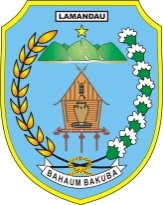 PEMERINTAH KABUPATEN LAMANDAUDAFTAR RIWAYAT HIDUPCALON PESERTA SELEKSI PENGISIAN JABATAN PIMPINAN TINGGI PRATAMA SECARA TERBUKA DI LINGKUNGAN PEMERINTAH KABUPATEN LAMANDAU NAMA 	:	NIP 	:	JABATAN 	:	UNIT KERJA 	:	INSTANSI 	:	Pemerintah Provinsi/Kabupaten/Kota…………I. KETERANGAN  PERORANGANx). Coret yang tidak perluII. PENDIDIKAN1. Pendidikan di Dalam dan di Luar Negeri2. Kursus/Latihan di Dalam dan di Luar NegeriIII. RIWAYAT  PEKERJAAN1. Riwayat Kepangkatan Golongan Ruang Penggajian2. Pengalaman Jabatan / PekerjaanIV. TANDA JASA  / PENGHARGAANV. PENGALAMAN KELUAR NEGERIVI. KETERANGAN KELUARGA1. Istri / Suami2. Anak	VII. 	KETERANGAN ORGANISASI1. Semasa mengikuti pendidikan pada SLTA ke bawah2. Semasa mengikuti pendidikan pada Perguruan Tinggi3. Sesudah selesai pendidikan dan atau selama menjadi PegawaiVIII. KETERANGAN LAIN-LAINDemikian daftar riwayat hidup ini saya buat dengan sesungguhnya dan apabila dikemudian hari terdapat keterangan yang tidak benar saya bersedia dituntut dimuka pengadilan serta bersedia menerima segala tindakan yang diambil oleh pemerintah.…………………,…………………………………2023Yang Membuat,MeteraiRp 10.000,‐……………………………….PERHATIAN  :Daftar Riwayat Hidup Diketik Rapi;2.   Kolom yang kosong diberi tanda ( - ).KOP DINAS/BADANSURAT PERSETUJUAN DARI ATASAN LANGSUNGYang bertandatangan dibawah ini : Nama  	:	………………………………………………………NIP	:	………………………………………………………Pangkat/Gol. Ruang 	:	………………………………………………………Jabatan	:	………………………………………………………Unit Kerja 	:	………………………………………………………Selaku Atasan Langsung dari :Nama  	:	………………………………………………………NIP	:	………………………………………………………Pangkat/Gol. Ruang 	:	………………………………………………………Jabatan	:	………………………………………………………Unit Kerja	:	………………………………………………………Dengan ini menyatakan menyetujui Pegawai Negeri Sipil yang bersangkutan untuk mengikuti Seleksi Terbuka Pengisian Jabatan Pimpinan Tinggi Pratama....................................................*) Kabupaten Lamandau dan akan mengikuti seluruh tahapan yang telah ditentukan.Demikian untuk menjadikan maklum dan dipergunakan seperlunya.…………, …………………..2023Kepala Dinas/Badan………….……………………………………..……………………………………..NIP. ………………………………*)  Diisi sesuai dengan jabatan pimpinan      tinggi pratama yang dipilih.KOP INSTANSISURAT PERSETUJUAN DARI PEJABAT PEMBINA KEPEGAWAIANYang bertandatangan dibawah ini : Nama  	:	……………………………………………………………..Jabatan	:	……………………………………………………………..Instansi 	:	Pemerintah Provinsi/Kabupaten/Kota…………Selaku Pejabat Pembina Kepegawaian dari :Nama  	:	……………………………………………………………..NIP	:	……………………………………………………………..Pangkat/Gol. Ruang 	:	……………………………………………………………..Jabatan	:	……………………………………………………………..Unit Kerja 	:	……………………………………………………………..Instansi 	:	Pemerintah Provinsi/Kabupaten/Kota…………Dengan ini menyatakan menyetujui Pegawai Negeri Sipil yang bersangkutan untuk mengikuti Seleksi Terbuka Pengisian Jabatan Pimpinan Tinggi Pratama..................................................*) Kabupaten LamandauSelanjutnya apabila dinyatakan lulus seleksi, dapat diproses dan ditetapkan menjadi Pejabat Pimpinan Tinggi Pratama di Lingkungan Pemerintah Kabupaten Lamandau dan statusnya dialihkan menjadi Pegawai Negeri Sipil Pemerintah Kabupaten Lamandau.Demikian untuk menjadikan maklum dan dipergunakan seperlunya.…………, …………………..2023Gubernur/Bupati/Walikota……….…………………………………*)  Diisi sesuai dengan jabatan pimpinan      tinggi pratama yang dipilih.SURAT PERNYATAANTIDAK SEDANG MENJALANI DAN/ ATAU DALAM PROSES PEMERIKSAAN HUKUMAN DISIPLINYang bertanda tangan di bawah ini	:Nama lengkap 	: 	................................................................NIP 	: 	................................................................Pangkat/Gol.Ruang 	: 	................................................................Jabatan sekarang 	: 	................................................................Unit kerja 	: 	................................................................Instansi	:	Pemerintah Provinsi/Kabupaten/Kota…………Menyatakan dengan sesungguhnya bahwa saya:Tidak pernah dijatuhi hukuman pidana karena tindak pidana sesuai ketentuan perundang-undangan;Tidak pernah dijatuhi hukuman disiplin tingkat sedang atau berat dalam 2 (dua) tahun terakhir (2021 dan 2022);Tidak sedang dalam proses pemeriksaan dugaan pelanggaran disiplin berdasarkan PP 94 Tahun 2021 atau berstatus tersangka pelaku tindak pidana.Demikian Surat Pernyataan ini dibuat untuk dipergunakan sebagaimana mestinya.PEMERINTAH KABUPATEN LAMANDAUPAKTA INTEGRITASYang bertanda tangan di bawah ini:Nama lengkap 	: ................................................................NIP 	: ................................................................Pangkat/Gol.Ruang 	: ................................................................Jabatan 	: ................................................................Unit kerja 	: ................................................................Instansi	:	Pemerintah Provinsi/Kabupaten/Kota…………Menyatakan sebagai berikut :Tidak akan melakukan praktik Korupsi, Kolusi dan Nepotisme (KKN);Tidak akan melakukan komunikasi yang mengarah pada KKN;Tidak akan memberikan sesuatu apapun yang dapat dikategorikan/patut diduga sebagai suap dan/atau gratifikasi;Akan melaporkan kepada pihak yang berwenang apabila mengetahui terdapat indikasi praktik KKN;Tidak akan melakukan tuntutan apapun terkait Seleksi Secara Terbuka dan Kompetitif Pengisian Jabatan Pimpinan Tinggi Pratama di Lingkungan Pemerintah Kabupaten Lamandau Tahun 2023.Apabila saya melanggar hal-hal yang telah saya nyatakan dalam Pakta Integritas ini, saya bersedia dikenakan sanksi sesuai ketentuan peraturan perundang-undangan................., ................. 2023Yang membuat pernyataanMeteraiRp 10.000,‐...................................................NIP. ...........................................NO.NAMA BERKASADATIDAK ADAKETERANGAN123451.Surat lamaran2.Pas foto berwarna3.Kartu Tanda Penduduk (KTP) Elektronik4.Daftar Riwayat Hidup5.Surat Keputusan Pengangkatan dalam Jabatan Administrator (Eselon III.a atau III.b)6.Keputusan Kenaikan Pangkatan terakhir7.Kartu Pegawai (KARPEG)8.Ijazah dan Transkrip Nilai pendidikan terakhir9.Sertifikat PPNS (Jika Ada) untuk Jabatan JPT Pratama Kepala Satuan Polisi Pamong Praja dan Pemadam Kebakaran Kabupaten Lamandau10.Sertifikat lulus pendidikan dan pelatihan kepemimpinan tingkat III atau Pelatihan Kepemimpinan Administrator (PKA)11.Persetujuan/Rekomendasi dari atasan langsung atau Pejabat Pembina Kepegawaian12.Penilaian Prestasi Kerja PNS Tahun 2021 dan 202213.Pernyataan Tidak pernah dijatuhi hukuman pidana atau sedang tersangkut kasus pidana dan/atau tidak pernah dijatuhi hukuman disiplin atau sedang dalam proses pemeriksaan disiplin pegawai14.Surat Keterangan Sehat Jasmani, Rohani dan Bebas Narkoba15.Pakta Integritas16.Bukti menyetoran SPT Tahun 202217.Bukti penyerahan LHKASN/LHKPN Tahun 2022KepadaLampiran:1 (satu) BerkasYth.Panitia Seleksi (Pansel) Pengisian Jabatan Pimpinan Tinggi Pratama Secara Terbuka di Lingkungan Pemerintah Kabupaten Lamandaudi -     Nanga BulikPerihal:Lamaran Pengisian JPT Pratama secara terbuka di Lingkungan Pemerintah Kabupaten LamandauPanitia Seleksi (Pansel) Pengisian Jabatan Pimpinan Tinggi Pratama Secara Terbuka di Lingkungan Pemerintah Kabupaten Lamandaudi -     Nanga BulikLamaran Pengisian JPT Pratama secara terbuka di Lingkungan Pemerintah Kabupaten LamandauPanitia Seleksi (Pansel) Pengisian Jabatan Pimpinan Tinggi Pratama Secara Terbuka di Lingkungan Pemerintah Kabupaten Lamandaudi -     Nanga Bulik1Nama LengkapNama Lengkap2N I PN I P3Pangkat dan Golongan ruangPangkat dan Golongan ruang4Tempat /Tanggal LahirTempat /Tanggal Lahir5Jenis KelaminJenis KelaminPria/ Wanita x).6A g a m aA g a m a7Status PerkawinanStatus PerkawinanBelum Kawin/ Kawin/ Janda/ Duda  x).8Alamat Rumaha. Jalan8Alamat Rumahb. Kelurahan/Desa8Alamat Rumahc. Kecamatan8Alamat Rumahd. Kabupaten/Kota8Alamat Rumahe. Propinsi9KeteranganBadana. Tinggi ( cm )9KeteranganBadanb. Berat Badan ( kg )9KeteranganBadanc. Rambut9KeteranganBadand. Bentuk Muka9KeteranganBadane. Warna Kulit9KeteranganBadanf. Ciri-ciri khas9KeteranganBadang. Cacat tubuh10Kegemaran ( Hobby )Kegemaran ( Hobby )NOTINGKATNAMA PENDIDIKANJURUSANSTTB/TANDA LULUS/IJAZAH TAHUNTEMPATNAMA KEPALA SEKOLAH/DIREKTUR/DEKAN/PROMOTOR12345671SD2SLTP3SLTA4D I5D II6D III / AKADEMI7D IV8S 19S 210S 311Spesialis I12Spesialis II13Profesi. . . . . . . . . . . . . .NONAMA/KURSUS/LATIHANLAMANYA/TGL/BLN/THN/  S/D TGL/BLN/THNIJAZAH/TANDA LULUS/SURAT KETERANGAN TAHUNTEMPATKETERANGAN123456NOPANGKATGOL. RUANG PENGGAJIANBERLAKU TERHITUNG MULAI TANGGALGAJI POKOKSURAT KEPUTUSANSURAT KEPUTUSANSURAT KEPUTUSANPERTURAN YANG DIJADIKAN DASARNOPANGKATGOL. RUANG PENGGAJIANBERLAKU TERHITUNG MULAI TANGGALGAJI POKOKPEJABATNOMORTGLPERTURAN YANG DIJADIKAN DASAR123456789NOJABATAN PEKERJAANMULAI DAN SAMPAIGOL. RUANG PENGGAJIANGAJI POKOKSURAT KEPUTUSANSURAT KEPUTUSANSURAT KEPUTUSANNOJABATAN PEKERJAANMULAI DAN SAMPAIGOL. RUANG PENGGAJIANGAJI POKOKPEJABATNOMORTANGGAL12345678NONAMA BINTANG/SATYA LENCANAPENGHARGAANTAHUNPEROLEHANNAMA NEGARA/INSTANSIYANG MEMBERI1234NON E G A R ATUJUAN KUNJUNGANLAMANYAYANG MEMBIAYAI12345NON A M ATEMPAT LAHIRTANGGAL LAHIRTANGGAL NIKAHPEKERJAANKETERANGAN1234567NON A M AJENIS KELAMINTEMPAT          LAHIRTANGGAL LAHIRSEKOLAH/ PEKERJAANKETERANGAN1234567NON A M A        ORGANISASIKEDUDUKAN DALAM ORGANISASIDALAM TH S/D  THTEMPATNAMA PIMPINAN ORGANISASI123456NON A M A        ORGANISASIKEDUDUKAN DALAM ORGANISASIDALAM TH S/D THTEMPATNAMA PIMPINAN ORGANISASI123456NON A M A                 ORGANISASIKEDUDUKAN DALAM ORGANISASIDALAM TH S/D THTEMPATNAMA PIMPINAN ORGANISASI123456NONAMA KETERANGANSURAT KETERANGANSURAT KETERANGANTANGGALNONAMA KETERANGANPEJABATNOMORTANGGAL123451.KETERANGAN BERKELAKUAN BAIK2.KETERANGAN BERBADAN SEHAT KETERANGAN LAIN YANG DIANGGAP PERLU. KETERANGAN LAIN YANG DIANGGAP PERLU. KETERANGAN LAIN YANG DIANGGAP PERLU. KETERANGAN LAIN YANG DIANGGAP PERLU. KETERANGAN LAIN YANG DIANGGAP PERLU.Mengetahui, Atasan Langsung............................................................NIP. ........................................................................................, .................... 2023Yang membuat pernyataan,MeteraiRp 10.000,‐............................................................NIP. .....................................................